Консультация для родителей«Роль фантазии и воображения в развитии дошкольников»Воображение — одна из высших психических функций мозга. Как и многое другое в личности человека, формирование воображения начинается с раннего детства. Чтобы быстро ориентироваться в современном мире, требуется гибкость, умение мыслить нестандартно, находить новые пути решения проблем. Обязанность взрослых — помогать ребёнку развивать своё воображение и направлять его в творческое русло, иначе в будущем он не сможет гармонично развиваться и стать успешным специалистом.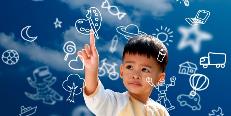 Воображение — это способность человека к созданию нового образа, основываясь на ресурсах своей памяти. Ребёнок младшего дошкольного возраста ещё не может обладать хорошим воображением, так как у него маленький опыт жизненных ситуаций и небольшой объём усвоенной информации. Он может фантазировать, только имея перед глазами предмет — опору для представления новой ситуации. Дети более старшего возраста в своих фантазиях уже могут опираться на прочитанную сказку, просмотренный мультфильм или что-то другое. Комбинируя в своём воображении ситуации из разных источников, ребёнок создаёт что-то своё, что ему нужно сейчас.Если вы можете это вообразить, вы можете это сделать.Уолт ДиснейПольза развития воображения:Воображение позволяет ребёнку лучше узнать окружающий мир. В своих фантазиях он моделирует ситуации, отличающиеся от обыденной жизни. Проживая их в своём внутреннем мире, дошкольник получает интеллектуальный и эмоциональный опыт, которого ему не всегда достаточно в реальной жизни.Не имея развитого воображения, ребёнку будет сложно учиться, так как обучение чаще всего строится на представлении какой-то учебной ситуации, опыта или задачи.Воображение имеет и защитную функцию. В случае сложных жизненных ситуаций оно позволяет ребёнку легче их пережить, найти внутренние ресурсы.Работа учёных, исследователей, людей творческих профессий основывается на умении создать новое, то, чего ранее не существовало. Без этого немыслим технический прогресс и развитие человеческого общества. Данное умение закладывается в детстве и зависит от воображения.Так как ребёнок не обладает большим запасом знаний и опыта, то его воображение чаще относится к творческому, но может носить и репродуктивный характер, например, когда дошкольник использует образ просмотренной сказки и переносит полученные идеи на себя или близких. Даже если его фантазии повторяют чьи-то, сам ребёнок этого не знает. Он воспринимает свои идеи как совершенно неповторимые, неизвестные никому, кроме него. Воображение в жизни дошкольника занимает гораздо больше места, чем у взрослого. Воображение, тесно связанное с образным мышлением, имеет важное значение в искусстве, в процессе художественно-творческой деятельности.Изучая процесс формирования воображения у человека, психологи выделили 3 этапа его становления:Возраст от 2,5 до 3 лет. Начиная с этого возрастного периода, выделяют познавательное воображение (используя игрушки, ребёнок проигрывает знакомые действия в разных вариантах) и аффективное (ребёнок проигрывает свои эмоции).Возраст 4–5 лет. Познавательное воображение обращено к ролевым действиям, рисованию, конструированию словесному творчеству. Интенсивность детских страхов в этом возрасте снижается, и аффективное воображение может не проявляться.Возраст 6–7 лет. Фантазийный мир дошкольника может иметь целостный характер. Он в меньшей степени связан с реальностью. Ребёнку достаточно одного предмета, чтобы вокруг него построить действие, запланировав развитие и воплощение своих идей. В этом возрасте может проявиться аффективное воображение. Оно направлено на уменьшение отрицательных психических воздействий, полученных ребёнком, и находит своё выражение в повторяющихся играх, рисунках или других работах, но носит негативный оттенок. В этот период существует опасность ухода дошкольника в мир фантазии. Взрослым следует направить развитие воображения ребёнка таким образом, чтобы оно трансформировалось в реальное творчество, повысило самооценку и привело к развитию гармоничной личности.Варианты упражнений с воспитанниками младших групп (1,5–4 года) можно рассмотреть на данных примерах: «На что похожи наши ладошки» — создание рисунка на основе обведённых ладошек.«Камешки на берегу» — придумать, на что похожи камешки, сочинить историю про свой камешек.«Что это такое?» — дети говорят, на что похож тот или иной цветной круг. «Незаконченный рисунок» — требуется дорисовать картинку.«Угадай, кто я» — ребёнок с помощью жестов изображает какой-либо предмет или животное, взрослый отгадывает. «Какая игрушка?» — взрослый  предлагает ребёнку, глядя на картинку, придумать, на какую игрушку похожа изображённая на ней фигурка.«Дети на прогулке» — малыши учатся создавать новые образы на основе восприятия схематических изображений.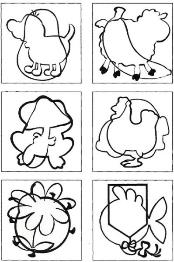 Ребёнок должен определить какие два предмета изображены в клеточке.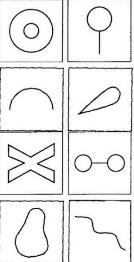 Ребёнок должен представить и дорисовать картинку.Ребёнок дорисовывает и раскрашивает картинку.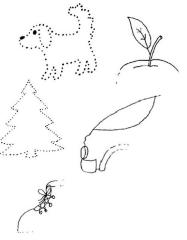 При работе с детьми 4–5 лет взрослый даёт направление фантазии детей: в ролевых играх помогает определиться с действиями, применяет коллективное сочинение сказок, историй. «Для чего я хорош?» — придумать как можно больше способов использования предмета.«Облака» — на что похожи облака.«Сказочный город» — дети фантазируют на предложенную тему. «Сочини историю» — придумать историю и нарисовать к ней картинку.«Найди буквы и цифры, которые спрятались» — детям предлагают карточки с «зашумлёнными» изображениями и просят найти спрятанные символы.При работе со старшими дошкольниками (5–7 лет) взрослый учитывает, что в этом возрасте воображение детей характеризуется большой активностью. Ребёнок уже обладает жизненным опытом, в его памяти хранится информация о прочитанных сказках, просмотренных мультфильмах, играх. Он может сфантазировать свой волшебный мир, в котором всё будет устроено по его желанию.Известный учёный Альберт Эйнштейн писал, что воображение лучше знания, так как знание ограничено, а границу полёта своей фантазии человек ставит сам. Каждый человек талантлив. Из каждого малыша может вырасти гений. Но чтобы ребёнок стал творческой личностью, во время своего взросления он должен получить богатый эмоциональный опыт, много ярких и запоминающихся впечатлений. Организация такой среды, где дошкольники не боятся мечтать и воплощать свои мечты в реальность, способствует формированию творческих личностей и активных преобразователей существующей действительности.Подготовила: ст. воспитатель Март, 2023г.Мананникова Т.В.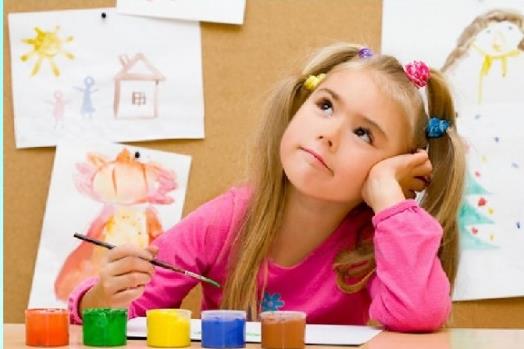 